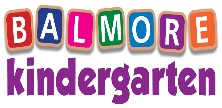 NEWSLETTER: October 2021 laura@balmorekindergarten.co.uk emma@balmorekindergarten.co.uk 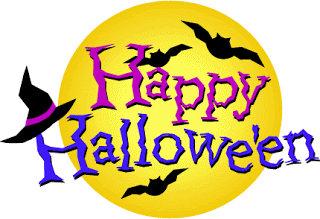 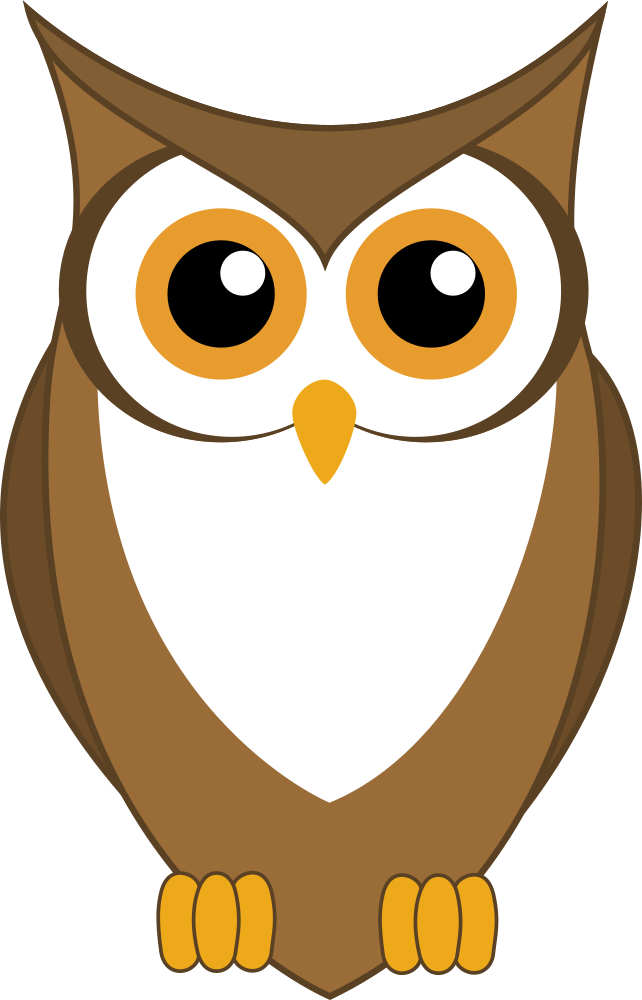 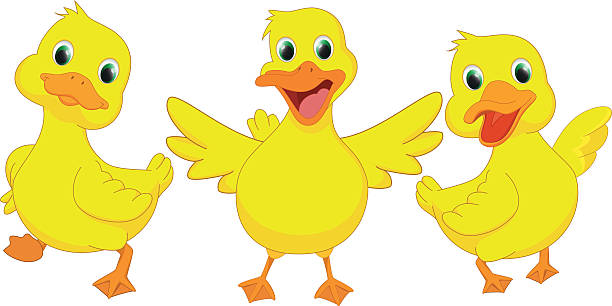 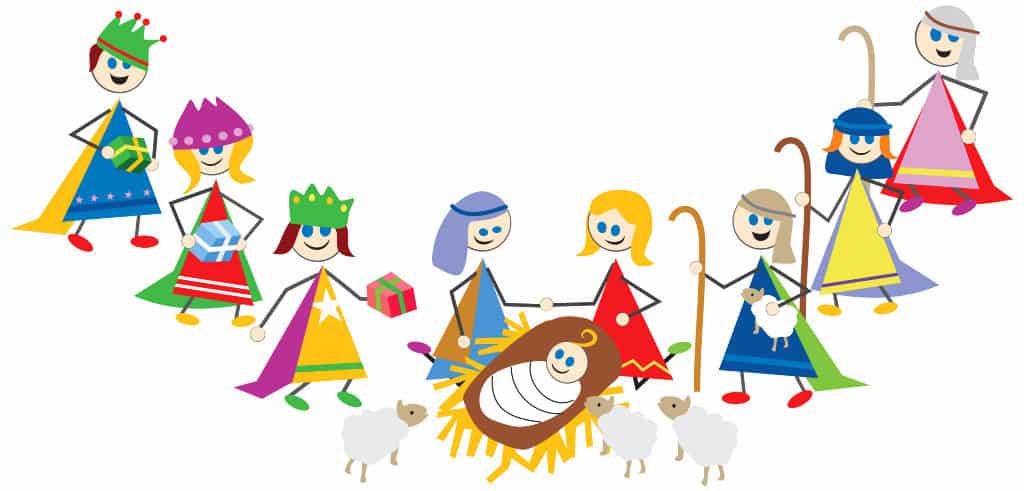 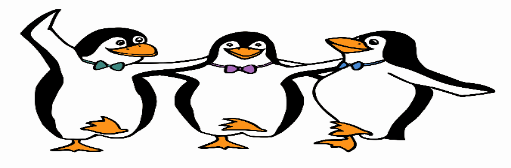 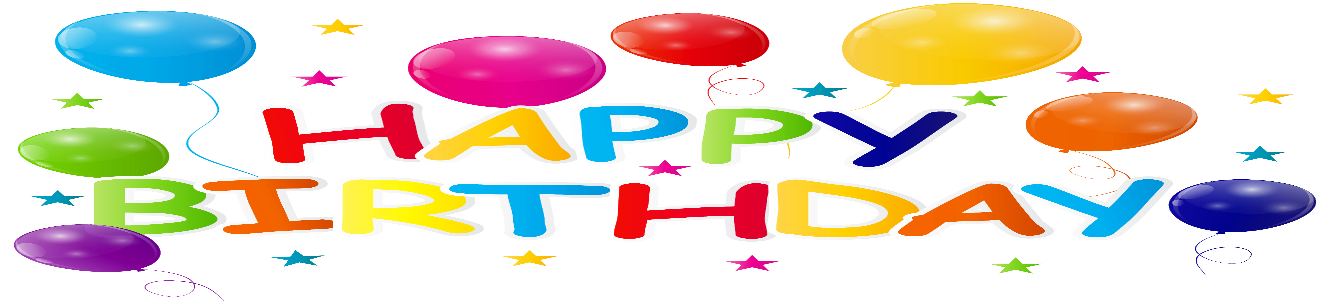 